    Cirkevná základná škola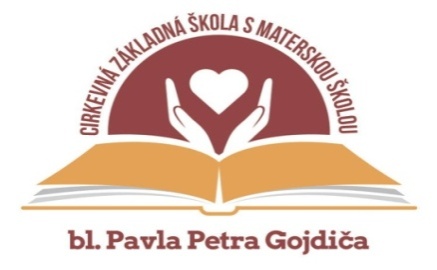 S materskou školouBL. Pavla Petra GojdičaBernolákova 21, 080 01 PREŠOV_________________________________________________________________Prehlásenie zákonného zástupcu o zdravotnom stave dieťaťa pre materskú školuVyhlasujem, že dieťa ............................................ bytom v ................................... neprejavuje príznaky akútneho ochorenia a že regionálny úrad verejného zdravotníctva ani lekár všeobecnej zdravotnej starostlivosti pre deti a dorast menovanému dieťaťu nenariadil karanténne opatrenie (karanténu, zvýšený zdravotný dozor alebo lekársky dohľad). Nie je mi známe, že by dieťa alebo iné osoby, ktoré s ním žijú spoločne v domácnosti, prišli v priebehu ostatného mesiaca do styku s osobami, ktoré ochoreli na COVID-19.Som si vedomý(á) právnych následkov v prípade nepravdivého vyhlásenia, najmä som si vedomý(á), že by som sa dopustil(a) priestupku podľa § 56 zákona č. 355/2007 Z. z. o ochrane, podpore a rozvoji verejného zdravia a o zmene a doplnení niektorých zákonov.Vyhlasujem, že u dieťaťa sa za posledných 24 hod. nevyskytol ani jeden z nasledujúcich príznakov:telesná teplota nad 37,5 st. C alebo triaškamalátnosť, neprimeraná únavazačervenané, zapálené oči s výtokomupchatý nos so sťaženým dýchaním nosomhustý skalený, zafarbený (žltý, zelený) výtok z nosa (nádcha)bolesť uší, výtok z uší, oslabený sluchsuchý dusivý kašeľvlhký produktívny kašeľvracanienáhla strata chuti a čuchuriedka stolica niekoľkokrát dennenovovzniknuté začervenanie kože, vyrážky, chrasty a pod. na kožiiný príznak akútnej infekcie dýchacích ciestDňa ...............meno a podpis zákonného zástupcu ..........................................................Dňa ............... meno a podpis zákonného zástupcu ..........................................................Dňa ............... meno a podpis zákonného zástupcu ...........................................................Dňa ............... meno a podpis zákonného zástupcu ...........................................................Dňa ............... meno a podpis zákonného zástupcu ...........................................................